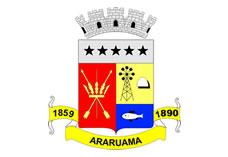 ESTADO DO RIO DE JANEIROPrefeitura Municipal de AraruamaSecretaria Municipal de SAÚDEFUNDO MUNICIPAL DE SAÚDEEXTRATO DO CONTRATO DE PRESTAÇÃO DE SERVIÇO Nº 003/SESAU/2020PARTES: MUNÍCIPIO DE ARARUAMA (CONTRATANTE) e J JANSSEN CONSTRUÇÃO CIVIL EIRELI, CNPJ Nº 32.920553/0001-59 (CONTRATADA).OBJETO: Contratação de empresa de Construção Civil para executar a construção de uma Clínica de Saúde no Bairro de Norival Carvalho, Araruama-RJ, conforme Memória de Cálculo, Planilha Orçamentária, Cronograma, Memorial Descritivo e BDI em anexos, bem como a proposta e demais especificações técnicas constantes nos sutos do processo administrativo nº 568/2020.VIGÊNCIA: 06 (seis) meses.                                                                                                                                                                                                                         VALOR: R$ 265.988,02 (duzentos e sessenta e cinco mil, novecentos e oitenta e oito reais e dois centavos) cujos recursos orçamentários e financeiros correrão à conta do Programa de Trabalho nº: 04.001.001.10.122.0028.1005, ND 4.4.90.51.99.00, conta 00403, Empenho 00150/2020, da Fonte de Recursos 101 – Royalties, relativo ao exercício vigente. DATA DA CELEBRAÇÃO: 11 de fevereiro de 2020.